Distanční výuka – ,,Projdeme se do pohádky za princeznou za králem‘‘Pondělí nácvik říkanky s opakovánímHONZA A ZLATOVLÁSKAZa lesem je zámek,na něm zlatá báň,v zámku Zlatovláska,hlídá ji zlá saň. Honza zlou saň zabil,princeznu si vzal,a tak se z Honzy ve zlatém zámku stal král.otázky pro děti:Jak vypadá takový hrad/zámek?Chtěl bys bydlet na zámku a proč?Jak to uvnitř zámku vypadá a kdo tam žije?Znáš jména nějakých hradů nebo zámků?předmatematické činnosti – učíme se kreslit obdélník: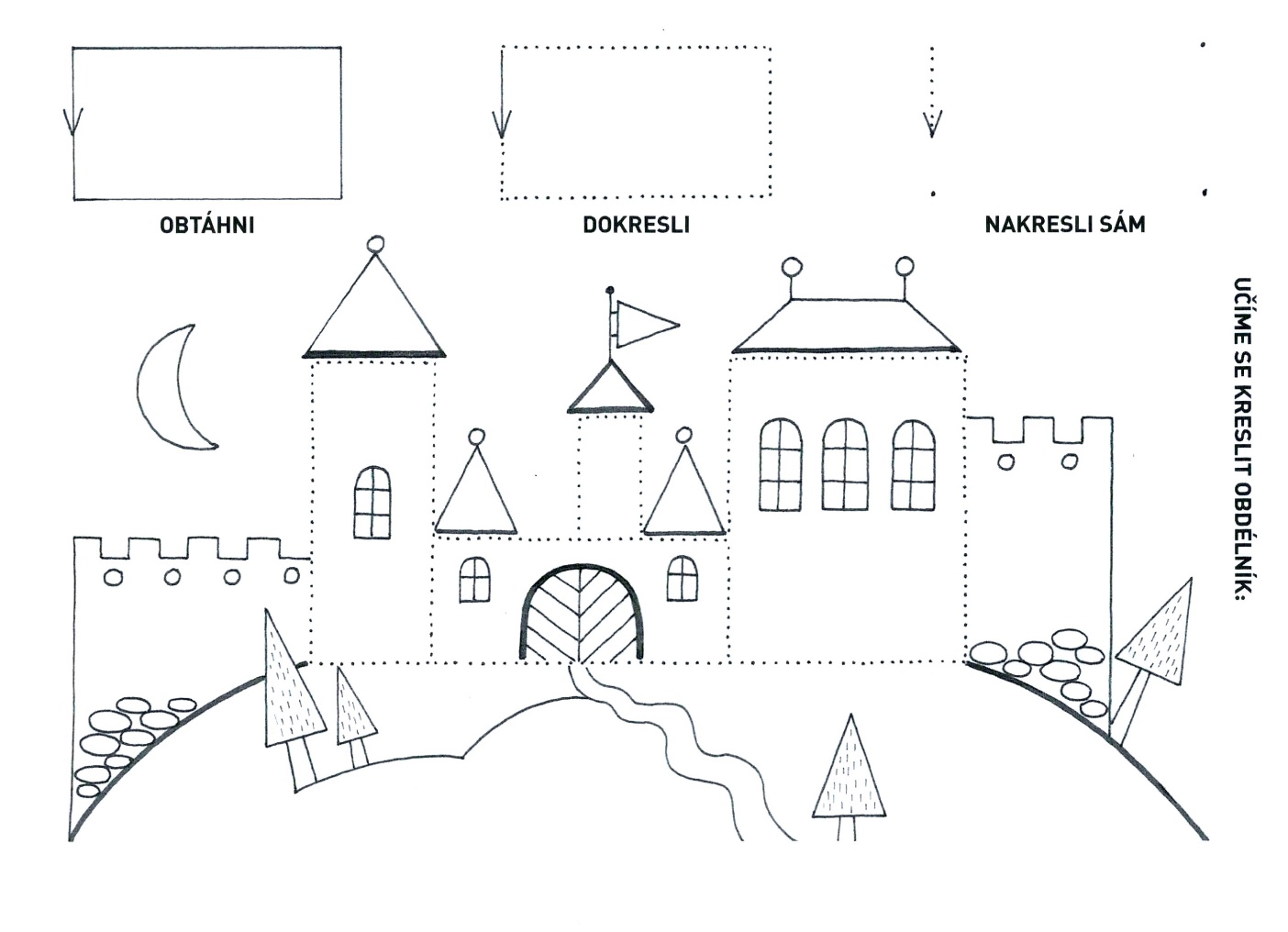 Úterýotázky pro děti:Znáš nějakou pohádku, ve které vystupuje Honza (nebo jiný kluk, princ), který zachrání princeznu? (necháme děti pátrat v paměti, připomeneme si v krátkosti hlavní postavy, děj)např. O Zlatovlásce, Šípková Růženka, Sněhurka,..předčítání vybrané pohádky dle volby dětí (využijeme jakékoliv dětské pohádkové knížky, které máme doma v knihovničce  )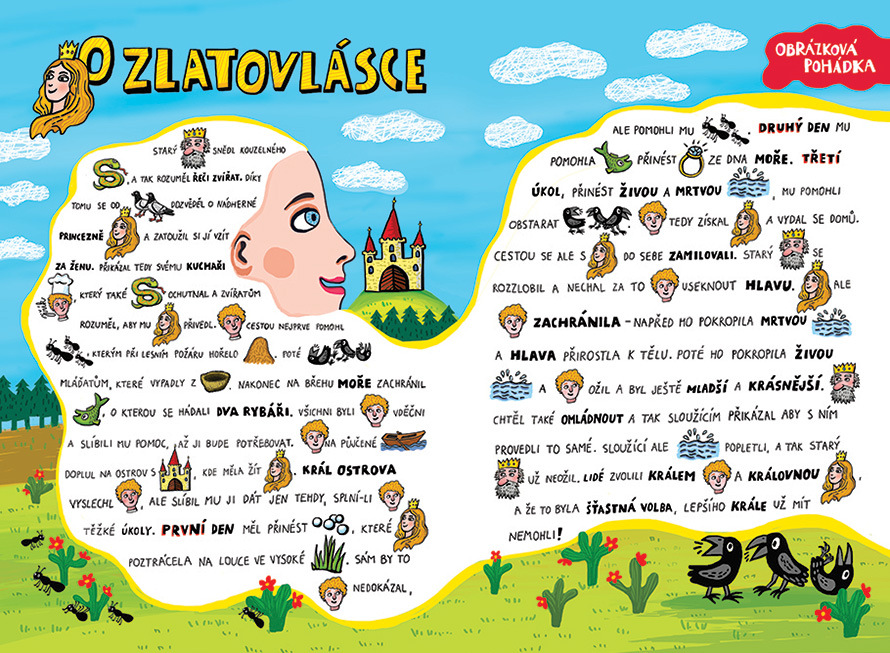 omalovánka:V říši pohádek přistál dráček na nádvoří velkého hradu. Zrovna se konal ples. Poznáš, kdo byl na plese? Nastříhej obrázky z dolní řady a nalep je k dívkám, kterým věci patří. Princezny si vybarvi.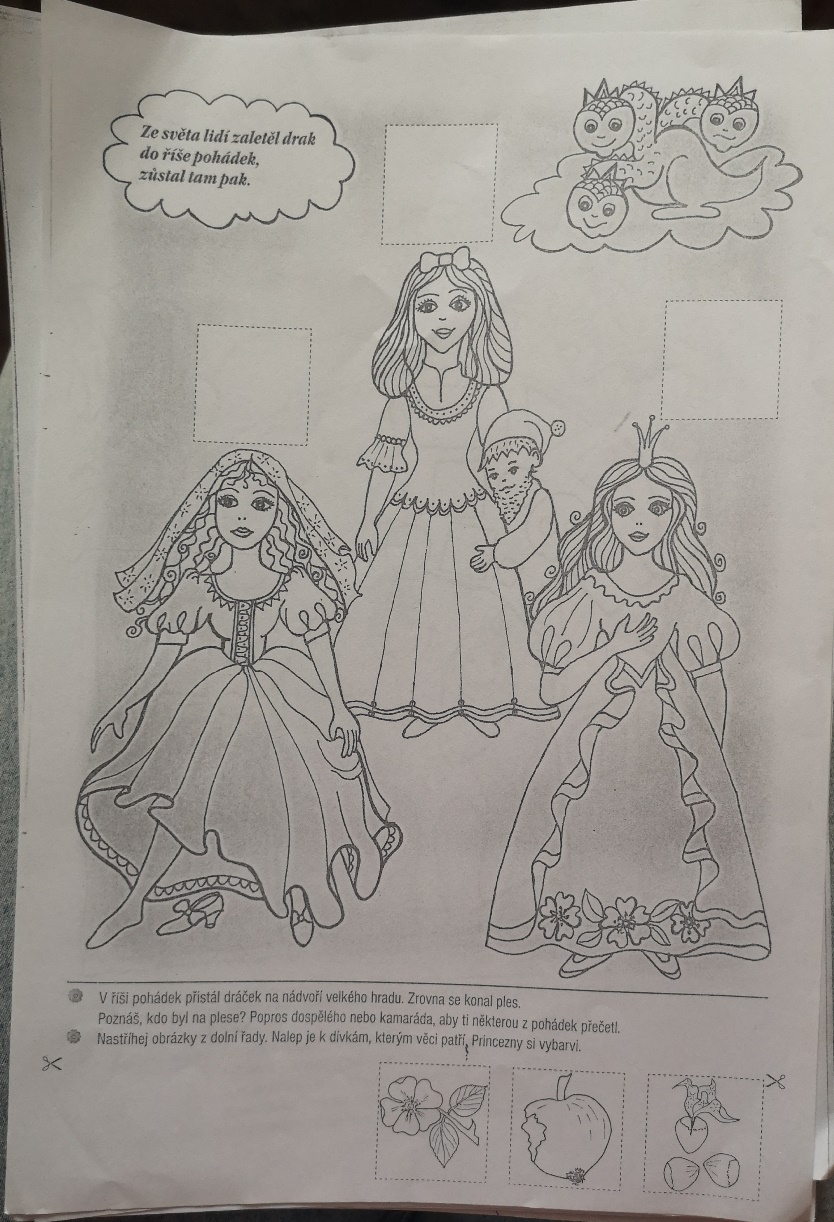 Středapohádkové hádanky Jak se jmenovala princezna, která ztratila střevíček? (Popelka)Jak se jmenovala princezna, která bydlela u trpaslíků? (Sněhurka)Jak se jmenovala princezna, která se píchla o trn a usnula na 100 let? (Sněhurka)Jak se jmenovala princezna, která chodila oblečená, neoblečená, učesaná, neučesaná, obutá, neobutá? (Koloběžka)Jak se jmenovala princezna, která měla zlaté vlasy? (Zlatovláska)popletené pohádky – jak je to správně?O zlaté Karkulce O šípkové chaloupce O červené rybce O perníkové RůženceO hloupém drakoviO dvanácti princíchpohádkové postavy – Jak vypadají a jaké jsou? (charakteristické znaky, povahové vlastnosti, dobro X zlo)HonzaPrinceznaPrincRytířDrakJežibabaLoupežníkKým bys chtěl být ty v pohádce a proč? → namaluj sebe jako pohádkovou bytostvolné malování svého portrétuvyužijeme potřeby, které najdeme doma – fixy, pastelky, vodové barvy, tempery, voskovky,...Čtvrtek Poznáš písničku z pohádky?POZNEJ HUDBU Z VEČERNÍČKŮ. HHH - Honzovy hudební hádanky 1. díl - YouTubeStačí rozkliknout odkaz a čeká nás 12 melodií z večerníčků a dětských animovaných filmů  - uhádneme všechny?cvičíme s Míšou – V naší hradní kuchyni/ Tanec princezenMíša Růžičková - V naší hradní kuchyni (Cvičíme s Míšou 8) - YouTube(1) Míša Růžičková - Tanec princezen (Minidisko Cvičíme s Míšou 3) - YouTubePátek logopedie: říkanka pro správnou výslovnost (R a S)PRINCEZNA SE ZLATOU HVĚZDOUPrincezna má zlatou hvězdu,na čele jí svítí. Vlasy její jsou jak zlato,šaty samé kvítí. Vedle princezny princ sedí,do zámku s ní jede.Do očí jí šťastně hledí,na svatbu ji vede.Na hostině vše se skví,kdo tam seděl, ten to ví.Svátek velký v zámku je,teď tam všechno tancuje. grafomotorika - Dítě by mělo dokázat držet tužku pevně ve třech prstech, ale netlačit na ní!Na výběr máme draka, kterého bolí zub a potřebuje dokreslit zoubky nové nebo pyšnou princeznu, která chce mít ty nejkrásnější šaty na celém světě.  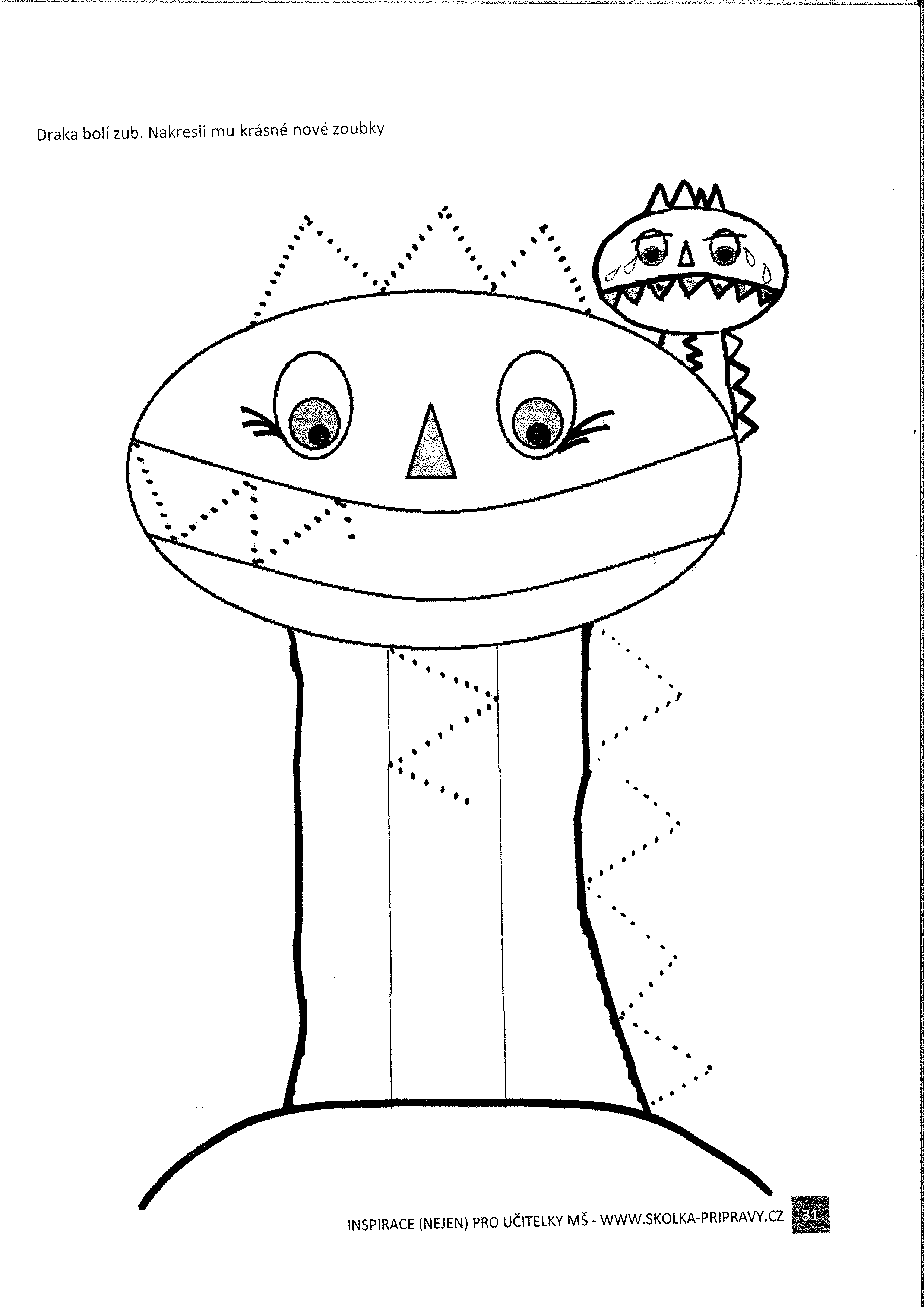 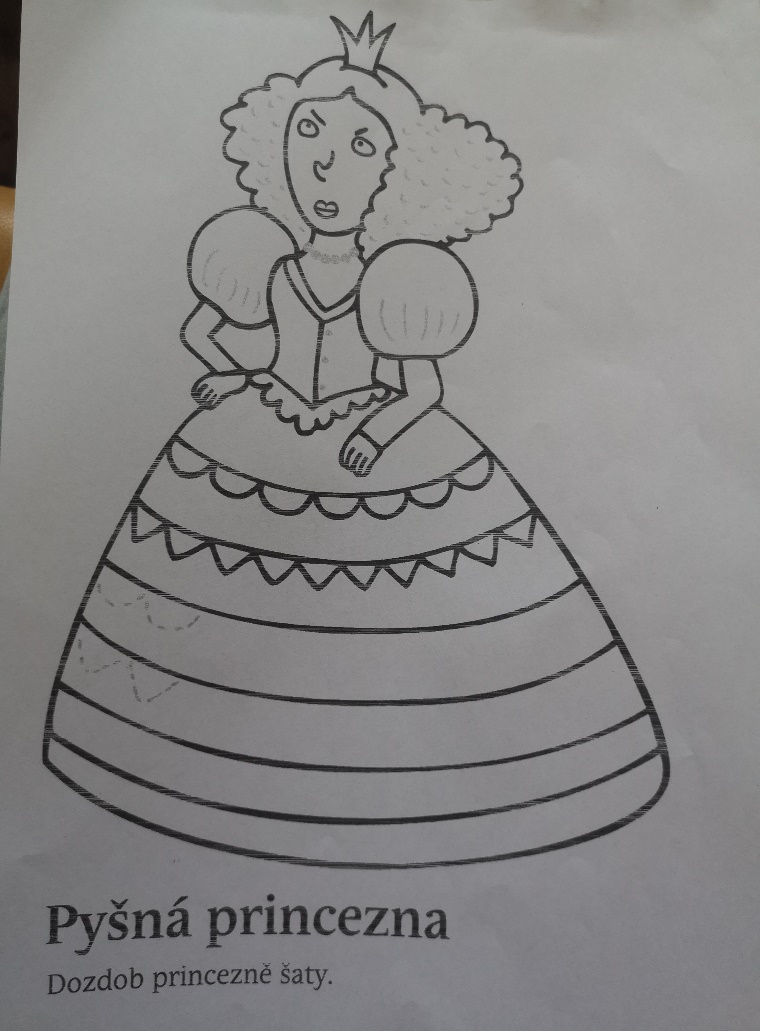 